МКОУ «СОШ с.Лесного»Информация об объеме образовательной деятельности, финансовое обеспечение которой осуществляется за счет бюджетных ассигнований федерального бюджета, бюджетов субъектов Российской Федерации, местных бюджетов, по договорам об образовании за счет средств физических и (или) юридических лиц 2017 год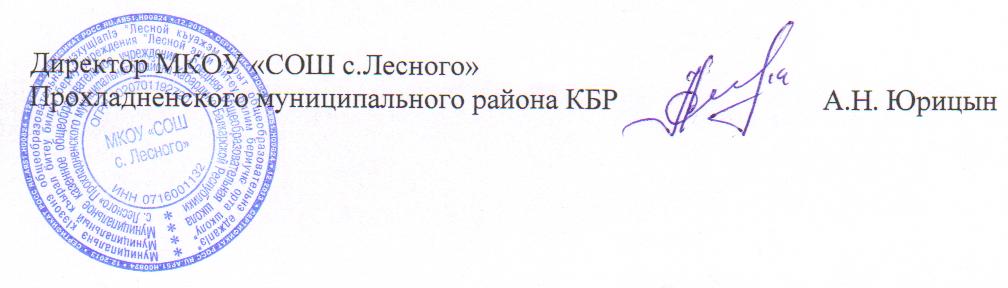 Исполнитель: главный бухгалтер Сепиева З.И.№Наименование показателейОбъем образовательной деятельности, тыс.руб.01Объем средств учреждения – всего (сумма строк 02, 03, 07)11541,202в том числе:
собственные средства003бюджетные средства – всего (сумма строк 04–06)11276,504в том числе бюджета:
федерального005Субъекта РФ  8707,406местного  2569,107внебюджетные средства – всего (сумма строк 08–12)264,708из них средства:
организаций009населения010внебюджетных фондов011иностранных источников012родительская плата264,7